Modalités  pour  le paiement de votre cotisation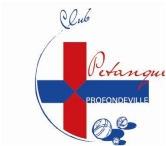 Pour	la	cotisation,	il	vous	est	demandé	de	vous	mettre	en	ordre	avant	l’AG.Paiement   de 30 € :UNIQUEMENT  par  virement  :  ASBL  La  pétanque  de  Profondeville  Avenue  Colonel  Bourg  4  –  5170  Profondeville  Nr  CCP  :  IBAN  :  BE82-001-5402892-68  Communication libre :  Ex  :  Coti  2020  –  NOM  +  Prénom  +  MutuelleMerci  d’avance  pour  votre  bonne  compréhensionRem : Veuillez remplir également le Doc : bulletin d’affiliation et le remettre aussi vite que possible à notre secrétaire Anne DombrechtLe  CAMerci d'évaluer Wondershare PDFelement 6.Avec la version d'essai, vous pouvez seulement convertir 5 pages au maximum.Pour obtenir la version complète, veuillez commander le programme ici :http://cbs.wondershare.com/go.php?pid=3001&m=db